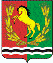 АДМИНИСТРАЦИЯМУНИЦИПАЛЬНОГО ОБРАЗОВАНИЯАЛЕКСЕЕВСКИЙ СЕЛЬСОВЕТ АСЕКЕЕВСКОГО РАЙОНАОРЕНБУРГСКОЙ ОБЛАСТИПОСТАНОВЛЕНИЕ10.09.2018	                                                                  №23 -п О внесении изменений в постановление от 26.03.2018 года №05-п «Об утверждении муниципальной Программы  «Противодействие коррупции в муниципальном образовании  Алексеевский сельсовет  на 2018-2022 годы»   Во исполнение Указа Президента Российской Федерации от 29.06.2018 года №372 « О национальном плане противодействия коррупции на 2018-2020 годы, в целях участия органов местного самоуправления  муниципального образования Алексеевский сельсовет постановляет:1.Внести изменения в постановление муниципального образования Алексеевский сельсовет от 26.03.2018 года №05-п «Об утверждении муниципальной Программы  «Противодействие коррупции в муниципальном образовании  Алексеевский сельсовет  на 2018-2022 годы», дополнив План разделом 2«2.  Выполнение национального плана противодействия коррупции на 2018-2020 годы, утверждённого Указом Президента Российской Федерации от 29.06.2018 года №372» ( приложение №1).2.Контроль за исполнением постановления оставляю за собой.Глава муниципального образования                                                         С.А.КурочкинПриложение №1к постановлению администрациимуниципального образованияот  10.09.2018 года №23-пмероприятияответственныйответственныйСроки выполнения2.Выполнение национального плана противодействия коррупции, утверждённого Указом Президента Российской Федерации от 29.06.2018 №3722.Выполнение национального плана противодействия коррупции, утверждённого Указом Президента Российской Федерации от 29.06.2018 №3722.Выполнение национального плана противодействия коррупции, утверждённого Указом Президента Российской Федерации от 29.06.2018 №3722.Выполнение национального плана противодействия коррупции, утверждённого Указом Президента Российской Федерации от 29.06.2018 №3721.1.Принятие мер по повышению эффективности контроля за соблюдением лицами, замещающими должности муниципальной службы, требований законодательства Российской Федерации о противодействии коррупции, касающихся предотвращения и урегулирования конфликта интересов, в том числе за привлечением таких лиц к ответственности в случае их несоблюдения1.1.Принятие мер по повышению эффективности контроля за соблюдением лицами, замещающими должности муниципальной службы, требований законодательства Российской Федерации о противодействии коррупции, касающихся предотвращения и урегулирования конфликта интересов, в том числе за привлечением таких лиц к ответственности в случае их несоблюденияГлава администрациисельсоветаПостоянно1.2. Принятие мер по повышению эффективности кадровой работы в части, касающейся ведения личных дел лиц, замещающих муниципальные должности и должности муниципальной службы, в том числе контроля за актуализацией сведений, содержащихся в анкетах, представляемых при назначении на указанные должности и поступлении на такую службу, об их родственниках и свойственниках в целях выявления возможного конфликта интересов1.2. Принятие мер по повышению эффективности кадровой работы в части, касающейся ведения личных дел лиц, замещающих муниципальные должности и должности муниципальной службы, в том числе контроля за актуализацией сведений, содержащихся в анкетах, представляемых при назначении на указанные должности и поступлении на такую службу, об их родственниках и свойственниках в целях выявления возможного конфликта интересовГлава администрациисельсоветаЕжеквартально1.3. Организация обучения муниципальных служащих, впервые поступивших на муниципаль-ную службу для замещения должностей, вклю-ченных в перечни, установленные нормативными правовыми актами Российской Федерации, по образовательным программам в области противодействия  коррупции1.3. Организация обучения муниципальных служащих, впервые поступивших на муниципаль-ную службу для замещения должностей, вклю-ченных в перечни, установленные нормативными правовыми актами Российской Федерации, по образовательным программам в области противодействия  коррупцииГлава администрациисельсоветаПостоянно1.4.Организация обучения муниципальных служащих, впервые поступивших на муниципаль-ную службу для замещения должностей, включенных в перечни, установленные нормативными правовыми актами Российской Федерации, по образовательным программ в области противодействия коррупции1.4.Организация обучения муниципальных служащих, впервые поступивших на муниципаль-ную службу для замещения должностей, включенных в перечни, установленные нормативными правовыми актами Российской Федерации, по образовательным программ в области противодействия коррупцииГлава администрациисельсовета